Newsletter #9	May 1st, 2019Parent RemindersPlease remind your child(ren) that once he/she has been dropped off at school, they are to remain on school property.  Thank you for your assistance.ScootersPlease remind your child(ren) that they are to walk their scooters and skateboards on the school grounds before and after school.  No riding after 8:15 or before 2:35.Class Placement for 2019 – 2020We are beginning to create our classes for next year. Please be assured that staff devote considerable time, care and attention to this process. This very complex and lengthy responsibility occurs over several weeks and continues into September when class placements are finalized. Throughout the year, there have been many opportunities for parents and teachers to discuss each child. Staff work together to consider the following criteria very carefully:  social emotional skills and relationships, as well as learning styles, strengths and needs. Our goal is to create safe and engaging inclusive classrooms that balance these factors, as equitably as possible. If you feel there is further information to consider about your child, you may submit input to the principal by email (shelley_linton@sd42.ca) directly by May 31st, 2019. Please refrain from requesting specific teachers or peers by name.Are you moving?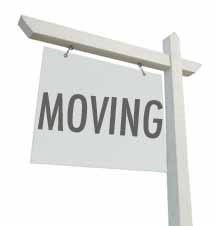 We are currently working on the 2019 – 2020 staffing and the number of students that we have at each grade significantly impacts staffing levels. If you know that you are moving and will not be attending PME in September, we would appreciate you letting us know ASAP.  Appropriate Dress Just a friendly reminder as we begin to get beautiful weather to please dress appropriately.  No undergarments showing, no short shorts, and no T-shirts with inappropriate language/pictures.  Yearbook Cover ContestWe are hosting a yearbook contest for all students.If you would like to submit a picture on blank 8 1/2 x 11 you need to include the name of the school,  school year and the school mascot, panther).  Please submit your picture by May 10th into the office.  Remember to put your name and Division on the back side.  PALS  - Parents as Literacy Support This is a program for children 2½ to 4½ years old and their parents or guardians. Come and explore literature in a new way through activities and play. All children who attend a PALS session will receive a book to add to their collection at the end. Please email: pme_reception@sd42.ca to reserve your spot or call the office at (604) 465-5828.  Next session: PME Library May 14th at 2:45 pm – 3:45 pm.Freezie Sale – Friday, May 17thAll freezies only $1.00 each on sale at recess and lunch time.  Grade 7 Day – Wednesday, May 29th Our Grade 7 students will be going to their selected high school for the day.  More information to follow as date approaches.  Volunteer Tea – Wednesday, May 29th The staff of PME would like to show their appreciation and thanks to all of the parents who have taken time to volunteer in our school this past year.  The Tea will be held on Wednesday, May 29th from 2-3 pm.   An invitation has been sent home.  Please complete form and return to your child’s teacher.Scholastic Book FairMark your calendar!  This is a great opportunity to buy your summer reading books.  Books will be available for sale from May 31st to June 5th at recess, lunch & afterschool.A wide range of titles for every level and interest. Favorite series and authors will get kids excited about reading. Lost & FoundPlease take a moment and check the lost & found table for any items that may belong to your child(ren).  Thank you.PMSS Music Concert June 5, Wednesday @ 7:30 @ PMSS in the multi-purpose room.  Come and enjoy an evening of music performed by our Concert Band, Elementary Band and special guest artists.  Primary Cross-Country Running Team – Wednesday, May 15thThe event is being held at the Albion Sports Complex.  Please park in the lot at the complex, though additional parking can be found around Planet Ice and the fair grounds.  Practice days are at lunch Tuesdays (Grade 1), Wednesdays (Grade 2) and Thursdays (Grade 3), regardless of the weather.  On rainy days, we will be in the gym, but may go outside when the weather cooperates, closer to the event date. On Wednesday, May 15th, you will need to pick up your child at Pitt Meadows Elementary at 2:20 p.m. and drive him/her to the Albion Sports Complex (all-weather fields adjacent to Planet Ice).  Parents are expected to transport their own children.  The event starts promptly at 3:15 pm and should end at approximately 5:00 pm.  The races begin with the grade 1’s, the grade 2’s will race second and then last will be the grade 3’s.  Please get your child’s permission form from their practice coach and complete and return as soon as possible.  Thank you.Cross Country Spring 2019After two years of not holding a running event in the spring, School District 42 is reviving the spring cross-country meet for both primary and intermediate students on the following dates:Intermediates (Grades 4-7):Tuesday, May 14th at Alouette Lake Day Use Area.Primaries (Grades 1-3):Wednesday, May 15th at the Albion Sports Complex.Training:Began the week of April 15th, at lunch.For Primaries:Mme. Belson, Mrs. Scott, Mme Van Sickle, Mr. Drabik and Mme O’Shea hold practice sessions at lunch on Tuesdays (Grade 1), Wednesdays (Grade 2) and Thursdays (Grade 3).  All practices occur in the gym until closer to race day when practice may occur outside on school property.  For Intermediates:Ms. Abdulla and Mr. Severud hold practice sessions at lunch on most Mondays and Fridays.  On rainy days, athletes run in the gym, but on sunny days, practices occur around the school property, sometimes in damp conditions.  Clothing:Intermediates should wear a regular gym strip or just come to school in athletic wear that day (not a lot of time to change).  Primaries are only required to wear their inside shoes in the gym.  Water bottles for both levels are recommended.Permission Forms and Meet Details:Early in May, students will be bringing home permission forms.  In order for your child to represent PME at the meet, please fill out and return the permission form by May 10th.  More detailed information about the meets is in the permission form and is available on the school and/or district websites.Dates / Locations:Intermediate (Grades 4-7)Tuesday, May 14th at Alouette Lake Day Area, Golden Ears ParkPrimary (Grades 1-3)  Wednesday, May 15th at Albion Sports ComplexPrimary Cross Country Information:Schools will be divided into zones: West Zone / East ZoneWest Zone					East ZoneEdith McDermott				Alexander RobinsonEnvironmental School			AlbionDavie Jones					AlouetteFairview					Blue MountainGlenwood					Eric LangtonHammond					Golden EarsHighland Park					Harry HoogeLaity View Elementary			YennadonPitt Meadows Elementary			Webster`s CornersMaple Ridge Elementary			WhonnockSt. Pat`s Catholic School			Kanaka Creek ElementaryMaple Ridge Christian School		Meadowridge Independent SchoolPrimary Schedule: NOTE:  Schedule is a guideline only. Races may run ahead of schedule!Course Distance:  Approximately 1.0 km2:50pm		School spotters report to the finish line3:15pm		Gr. 1 Girls		WEST3:24pm		Gr. 1 Girls		EAST3:33pm		Gr. 1 Boys		WEST3:42pm		Gr. 1 Boys		EAST3:51pm		Gr. 2 Girls		WEST4:00pm		GR. 2 Girls		EAST4:07pm		Gr. 2 Boys		WEST4:14pm		Gr. 2 Boys 		EAST4:21pm		Gr. 3 Girls		WEST4:28pm		Gr. 3 Girls		EAST4:35pm		Gr. 3 Boys		WEST4:42pm		Gr. 3 Boys		EASTIntermediate Schedule:Course Distance – Approximately 2.0 kmStart time – at Alouette Lake Beach / picnic area3:00pm		School spotters report to finish line3:25pm		Gr. 7 Girls3:37pm		Gr. 7 Boys3:49pm		Gr. 4 Girls4:01pm		Gr. 4 Boys4:13pm		Gr. 5 Girls4:25pm		Gr. 5 Boys4:37pm		Gr. 6 Girls4:49pm		Gr. 6 BoysThe First Inaugural PME 5km Colour Run and Colour PartyOverviewOn Friday, May 31st, all intermediates in grades 4-7, including 3/4 splits, will be running in the PME 5km Colour Run and, with parent permission, a Colour Party!!  This year, to further support daily physical activity in the classroom and to boost school spirit, Leadership Students and the PE department are organizing a run training program that culminates in a final 5km run and Colour Party.  After 8 weeks of in-class training, the program culminates on May 31st, when grade divisions 4/5 and 6/7 run separate 5km runs before lunch.  At the end of the day, after awards for the top 10 runners per gender per division are awarded in an afternoon assembly, participants will meet in the field and throw colour powder at each other.  The colour powder is a non-toxic cornstarch/baking powder and dye mixture contained in bags. Each student will receive one colour packet for free through fundraising.  Your child may choose to purchase additional packets at a cost of $3 each. Sign-up has already begun, so check the portal, register your child, and place your order today!Colour Run/Party Day DetailsThe Two Division Runs8:35: Grade 4/5 Run: meet in the outside basketball court for warm-up.  A group of students will lead us through a spirited warm-up.The Run RouteThere has been a CHANGE to the run route from the initial message on the portal.  The Colour Run route is NOT the same as the Terry Fox Run.  The run route is now as follows: starting line at the southern edge of the outdoor basketball court; run to utility gate (will be open); turn right/west on 119 Ave (always on the sidewalks); cross 190a St. on crosswalk; make immediate turn left/south, crossing 119 Ave on crosswalk, heading south on 190a St.; 190a St turns west into 118b Ave; turn left/south, crossing 118b Ave (volunteers will guide them as there is no crosswalk), heading south on 190 St.; turn right/west into Mitchell Park; run down trail in Mitchell Park, heading south to Airport trail (up the little hill); turn right/west on Airport Trail to Baynes Rd.; cross Baynes Road on crosswalk; turn left/south heading down trail that parallels Baynes Rd. on west side; cross Airport Way on crosswalk – water station located here; enter dyke and turn right/west on TransCanada Trail/dyke system to turn-around point at the red fire hydrant just before the tunnel, where runner receives special PSP (popsicle stick point) as proof of making halfway/turn-around point; return is reverse of the route.At the finish line, the runner will show a teacher their earned PSP and place it in their house team bucket, as this will provide proof of having done the full run.As there are awards for top achievers, the run is timed.  Teachers are in charge of timing the race and recording the results. We will endeavour to do our very best to be as accurate as possible at the finish line.10:30: Grade 6/7 Run: meet at basketball court for warm-up; the run route is the same as above.The Awards CeremonyAfter lunch, all students in grades 4-7 will meet in the gym where the top 10 boy and top 10 girl runners per division (4/5 & 6/7) are recognized for their achievement in the run.  The top 3 boys and girls of each division are awarded metals, and the top 4-10 are awarded ribbons.The Colour Party!At 1:45, all intermediate students, regardless if they participated in the run or not, go outside, drop off their bags and coats at a designated class meeting area.  Students who both participated and have parent permission to participate in the Colour Party, go to a designated coned-off area in the far field, where they will enjoy throwing colour at each other. Parents are encouraged to take pictures of the colourful event.  Non-participants or those that need a break, remain at a separated designated area; students will need to take a moment to get a fresh breath of air from time to time.TipsPlease make sure that your child is wearing old clothes and hair is pulled back (and sunglasses might be a good idea).  Students will have their bags packed ready for the end of the day as they will not be permitted to enter the school once the Colour Party has commenced.  If picking your son/daughter up after school maybe bring an old towel for them to sit on.Below is some before and after advice:Before The Colour RunIf you have light coloured or highlighted hair, you may want to oil your hair before the race/party. This will help keep the colour from sticking to your luscious locks. Coconut oil or olive oil work best but a good leave-in conditioner will usually do the trick as well. Every head of hair is different and will react differently to the colour....especially highlighted or coloured hair. The pink and blue specifically have been known to stain blondes for a few days. Plan accordingly.If you need to insure colour-free hair hours after the event, wear your hair in a ponytail and consider sporting a bandana! You can use it to cover your hair, cover your mouth in the colour zones, or even to help wash off at the end of the race!After The Colour RunDust off as much dry powder as you can before you apply any water. Most of the colour will evaporate like magical fairy dust.Cleaning your hair: Dust any loose powder out of your hair and brush through your hair vigorously. Rinse out the oil/conditioner you wisely applied before the race with COLD water. Now wash your hair as you normally would. It is not uncommon for hints of some of the colour, pink and purple particularly, to stick around for a few washes. Wear it like a badge of honour. Or wear a hat.If your hair is still clinging on to the colour, we’ve heard that a mixture of baking soda and blue Dawn dish soap can work wonders!The colour is probably not coming all the way out of your white cotton shirt. You should be proud of that!! Remove all excess powder before adding water. Wash your Colour Run gear separately, with COLD water. Oxiclean, or a similar product, will work wonders on your running equipment.Parent and High School VolunteersThe run is only possible with the help of parent and high-school volunteers.  Look on the portal in early May for the call-out for parent volunteers to help line the run route.  Thank you to those parents who have already indicated that they can help us!Thank you from the Leadership Teachers and the PE Dept.The 2019 District 42 Elementary Track and Field MeetGrades 4 and 5: Thursday, June 6th  Grades 6 and 7: Friday, June 7thEvents run from 8:30 am to 3:00 pm  In PE, we have been working on track and field events on fair-weather days since the end of Spring Break, and we’ve had some great weather! Preliminary event results will soon be posted in our gymnasium.  Starting Wednesday, May 1st, and continuing for one or two more Wednesdays, classes in the same grade divisions (4/5 & 6/7) will take part in our annual track and field in-school meet, when they will compete against others in their grade.  As in previous years, qualifying athletes can enter a maximum of two events, excluding the relay and the mile event, which are not included in the two-event limit. Please recognize that track and field is as competitive as a team sport.  This year, the Maple Ridge Elementary School Athletic Association has made logistical improvements so that events run more smoothly and judging is more consistent, which will further add to the competitive nature of each meet.  Runs will be electronically timed to improve accuracy.  Under the watchful eyes of teachers, all events will by marshaled by MRSS physical education leadership students, who are trained in their particular discipline, many of whom are also competitors in the event.  We kindly ask that parents please give these volunteers the space they need to do their work, particularly at long jump and shot put, watching their child compete at a reasonable distance and without interference.  Every track event has relative qualifying top times that athletes should make, while every field event has a standard that athletes not only have to meet, but must exceed in order to compete against other athletes in the district.  To help speed up the experience, schools are now only permitted to send 3 athletes per category for shot put and long jump; at the time of writing, high jump and track events will still permit 4 athletes per category.  While we hope that as many students qualify for the track and field team as possible, it will come down to best results relative to peers.  We aim to be very considerate when picking our final roster.  In the end, it is up to the coaches to verify and confirm the top three or four athletes for each event; however, performance, hard work, AND commitment will all be factors coaches will consider in choosing their event rosters. Athletes need to participate in practice to make the team.  Some practices may begin the week of May 6th, while others, not until the week of May 13th. Though only three to four students can represent PME for each event per category (grade/gender), we are encouraging the top six or seven students (at least the top ten for 100m) to come out to practices to show the coaches what they are capable of in that event.  We always encourage students to enter those events in which they had their best results, but we also support them in coming out to those events they enjoy the most: they should not put all their eggs in one basket.  Sometimes, athletes are good in multiple events and have to sacrifice one or two, opening up a possible roster spot for another.  In fact, students should try out for as many events as they feel they’re good in to try to make the team.  At the 6/7 level, we are often short of runners for 400m and we are encouraging athletes to consider trying this event.  Practice times are as follows:Practices start week of May 6th or 13th  Event	Coach	Practice Day and LocationWe have done our best to keep practice times as convenient as possible.  Many are during school hours while others are after school.  Students are asked to please inform coaches of any conflicts between practice times or between practice times and outside commitments and try to work out a plan together: communication is vital.Special Information Regarding High Jump and DiscusQualifying dates and times for high jump and discus are as follows:High Jump Eliminations:Location:  Davie Jones ElementaryTimes and Dates: High Jump Finals:GIRLS High Jump Finals Location:  Meadowridge (DO NOT ARRIVE UNTIL AFTER 2:30)*Times and Date: Monday, June 3rd, 2019Grade 4 and 5 at 3:00pm, andGrade 6 and 7 at 4:15pmStudents can start warming up at 2:35pmBOYS High Jump Finals Location:  Meadowridge   (DO NOT ARRIVE UNTIL AFTER 2:30)*Times and Dates: Tuesday, June 4th, 2019Grade 4 and 5 at 3:00pm, and Grade 6/7 at 4:15pmStudents can start warming up at 2:35pm *Please do not arrive before 2:30 as school is in session.  Parking is limited on site at Meadowridge School.  It is recommended drivers park on 240th street where legal and walk in along the front field where there is a sidewalk as the parking is generally full, due to dismissal.Discus Finals:Location:  MRSS at Merkley Park Times and Dates: Monday, June 3rd, 2019 – 3:00pmGrade 6 & 7 Boys (6’s first, 7’s to follow)Wednesday, June 5th, 2019 – 3:00pmGrade 6 & 7 Girls (6’s first, 7’s to follow)
Long jump and shot put occur during the larger track and field meets, June 6th and 7th.  For more detailed information about the track meets themselves, see the bulletin board outside the gymnasium.Closer to June, students whom are asked to represent PME will be coming home with permission forms.  Please fill them out and return them as soon as possible.  Parents are responsible for providing rides to all elimination meets as well as the main meets.  Though it is recommended that students pack themselves water and a lunch/snack, MRSS students will again be running a food concession (cash only). Sunblock is also recommended on sunny or partially cloudy days. Layers are recommended for cold mornings or cooler days.  It has also been known to rain from time to time.  Participants are also reminded that the main meets will be occurring while MRSS is in session.  Parking is in designated areas only and will be at a premium, so we encourage carpooling when possible.Good luck PME!Welcome to Kindergarten – Thursday, June 6th Join us for a Welcome to Kindergarten orientation and learn about family activities that will help your child have a successful transition to kindergarten.Current Kindergarten students will be dismissed at 11am that day.PAC NEWSPAC meets the 2nd Tuesday of every month in the library.  Please join us at 6:30pm on May 14th, 2019.  If you have any questions please email PAC: pittmeadowselementarypac@gmail.com. PAC NEWS:  For the remainder of the yearDid you know that PAC has to raise a minimum of $30,000 a year just to fulfill the current needs?  Once we hit this goal, any other revenue will go towards building a new intermediate playground.  Here are just some of the items that PAC provides for PME:teacher/division $200 per year to help with any activities/fieldtripsprincipal fundCultus Lake and other bus needsmonthly after school programfruits/veggie programadd or replace any items in our Emergency kitGuest speakersIn-line skatingteacher appreciation day each yearChristmas Market, Carnival and many other events for the kidsAnnual supplies needed in our kitchenPAC elections will be held Tuesday May 14th at 6:30pm in the library.  Please consider joining our team.  We have lots of fun and this is a great way to stay on top of what is happening at PME.   Please contact Kristen McDonald (current PAC president) at pittmeadowselementaryPAC@gmail.com or visit PAC’s website https://pittmeadowselementarypac.weebly.com/for further details.PAC BC School Fruit and Vegetable Nutritional Program Coordinator  Many thanks to Sylvia for her assistance in the monthly deliveries of our fruit and vegetable program to our classrooms.  It is greatly appreciated.  We are now looking for someone to take over these duties for next year.  Please notify the PAC if you are able to do this.  Thank you.PAC dates to remember:Westbrooke Food Drive (23rd-27th of April)April 18th After school program Iron Regime (primary)April 23rd After school Iron Regime (intermediate)PAC hanging baskets fundraiser April 23-30 (ordering will be available the whole week after school)Hot lunch – pizza – April 25th Meat Order Delivery May 2ndHanging Basket delivery and pick up on May 6th  after 2pmMay 7th Carnival Door prize winners Pizza Lunch (freezie given to all students from PAC)Pop Up Popcorn Sale May 8th = $1 per bagAdult Bingo night May 10th 6-9pmPAC AGM meeting May 14th  6:30pm in the library - electionsTCBY Frozen yogurt May 22nd  Lego after school program May 23rd Movie Night – May 24th National Donut Day Pop Up June 7th Freezie Day June 21st Fun Day/Cultus Lake waterslides –June 24th Movie Night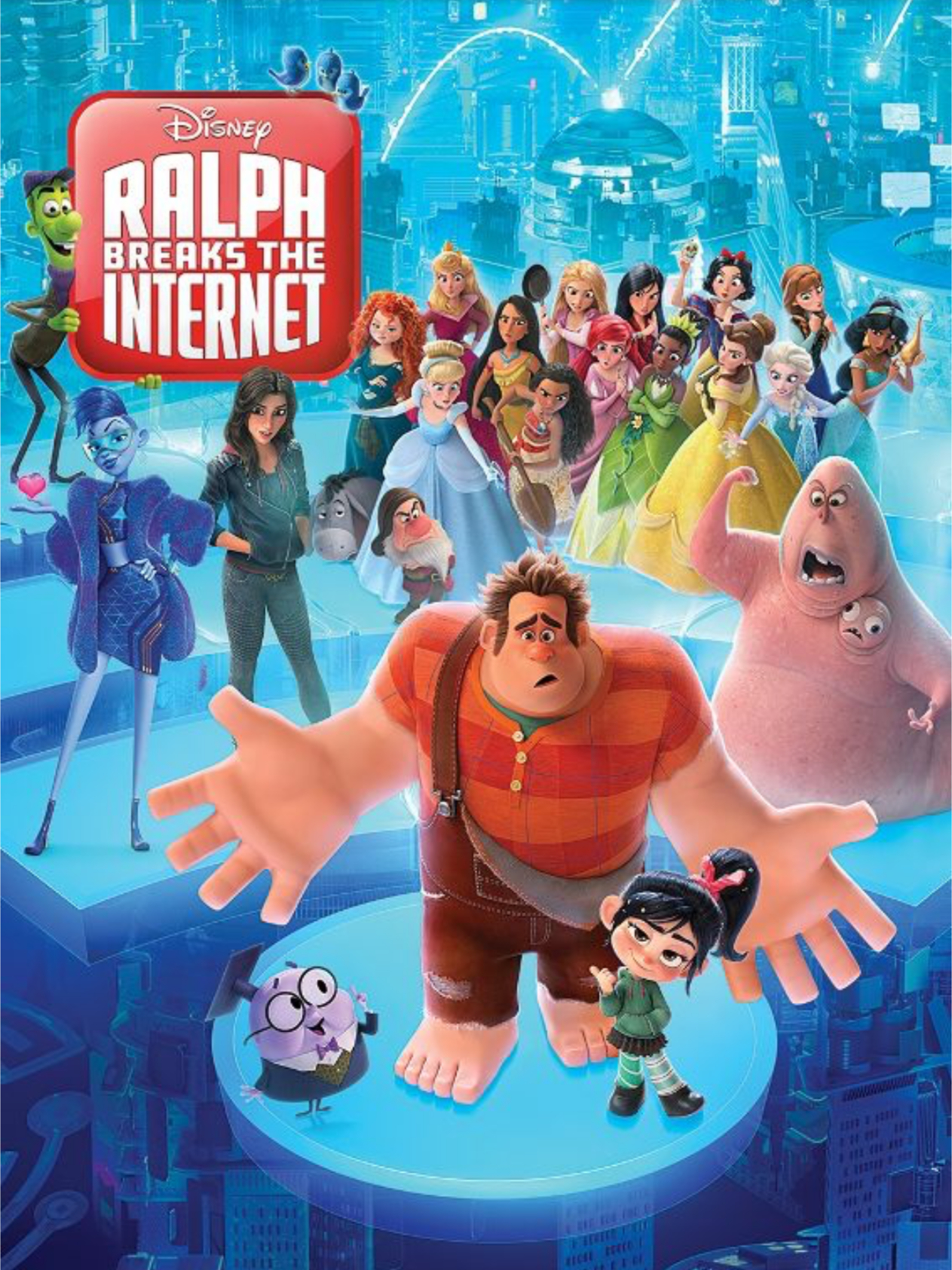 PAC Movie Night - Friday, May 24Come join us for a FREE family movie night on Friday, May 24th.  We will be screening Ralph Breaks the Internet.  Doors open at 6pm and the movie starts at 6:30pm.  Free admission to the movie.  Come hungry because the concession will be open with pizza, drinks, popcorn and treats.  There will also be some very fun draws happening that evening.  Movie run time is 112 minutes.  ***This is a cash only event***Thank you for supporting our PAC fundraising programs!Hot Lunch Munch-a-Lunch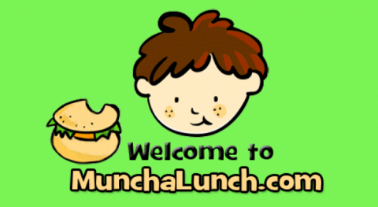 This website will give you a list of upcoming dates to be aware of for ordering so you don’t miss out, how to register and ordering details. Please go to:  https://pittmeadowselementarypac.weebly.com/hot-lunches.html2019 Lunch DatesSubway: Wed., May 8 - online ordering Tues., Apr. 23 - Tues., Apr. 30Little Caesar's: Thurs., May 30 - online ordering Wed., May 15 - Wed., May 22To Be Determined: Wed., Jun. 12 - online ordering Tues., May 28 - Tues., Jun. 4Hot Lunch Program: Next Lunch Note for all lunches: unless you receive an email receipt separate from your order confirmation, your payment has not been received and your order has not been finalized. Please be sure to let your child know if you have or have not ordered for them to avoid confusion on the day of the lunch. If your child does not get the correct order on lunch day, please make sure they know to visit our lunch team in the school kitchen. If you are unable to pay for an order online, please use the attached paper order form and return it to the office with your cash payment.Lunch Lady NewsPlease go online and check out the menu options available. Throughout the fall, they will be randomly selecting students from their network for a FREE LUNCH!  No purchase is necessary but you must be registered for an account with the Lunch Lady.  Don’t have an account?  Go to www.thelunchlady.ca. Your community Lunch Lady is Jennifer (604) 460-9015.  You can contact her at jennifer@thelunchlady.ca. Attachments:Elementary K – 6 Students Summer Learning Programs (Literacy, Numeracy, PE, Science, Fine Arts, and Technology) Grade  7 Students Summer Learning Programs (Robotics, Woodworking, Metalshop; Theatre Sports, Coding & Video Game Design) PAC Fundraising (Rotary Club Duck, Neufeld Farms Meat and Dessert, Cob’s Bread Dough)2019 – 2020 District School Calendar2018 – 2019 School CalendarHigh JumpMr. Gregoire/Mme O’NeillGr. 4: Mondays, 12:00-12:25pm.  Begins week of May 13th. (Friday May 25th for Victoria Day week)Gr. 5: Tuesdays, 12:00-12:25pm (Friday May 24th for Victoria Day week)Gr. 6: Wednesdays, 12:00-12:25pmGr. 7: Thursdays, 12:00-12:25pmFinal pre-elimination practice: ALL GRADES: Monday, May 27th (Permission forms due)6/7: Tuesday, May 28th.4/5: Wednesday, May 29th.  MEET IN THE GYMLong JumpMme Lebrun/Mrs. WhiteGr 4/5: 2:30-3:15pm on following dates:Thurs. May 16thFri. May 24thMon. June 3rdWed. June 5thGr. 6/7: 2:30-3:15pm on following dates:Fri. May 17thTues. June 4thThurs. June 6thMEET AT THE LONG JUMP PIT100mMme Chabot/SimardGr. 4/5 Tuesdays, 9:20-10:00. Begins week of May 6thGr. 6/7 Fridays, 12:40-1:40 Listen to announcements for when to come down. MEET AT THE INTERMEDIATE PLAYGROUND.800mMrs. ToupinGr. 4/5: Mondays, 10:30-11:20am.  (Begins week of May 13th)Gr. 6/7: Thursday, 11:15-12:00pm.  MEET AT START LINE, JUST OUTSIDE “LE CHATEAU.”4 X 100m RelayMr. Hume/Mme O’NeillGr. 4-7: Tuesdays, 8:40-9:20am & Fridays, 1:30-2:20pm.Grade cohorts will train both separately and together, 6s & 7s first: listen to announcements for when to come down.  MEET IN THE GYM. **The final 100m roster must first be selected** Likely begins week of May 13th.Discus Mr. Duclos/Cole White Tuesday after school, 2:30-3:30pm.  Other times may be scheduled. MEET AT BACKSTOP; WE PRACTICE AT THE BASEBALL DIAMOND.Begins week of May 13th.Shot PutMr. Severud/Cole White Gr. 4/5: Tuesday after school, 2:30-3:30pm.  Begins week of May 13th.Gr. 6/7: Friday, 12:45-1:30pm. MEET AT TETHERBALL AREA, BESIDE “LE CHATEAU.”  200m/400mMs. AbdullaGr. 4/5 200m: Tuesdays 11:30-12:00pm (for Victoria Day week, Friday May 24th with the 6/7’s).  Gr. 6/7 400m: Fridays 1:30pm.   MEET AT FAR FIELD START LINE.Begins week of May 13th.TimesTUESDAY, May 28, 2019WEDNESDAY, May 29, 20192:45pmGrade 6 boysGrade 4 boys3:15pmGrade 6 girlsGrade 4 girls3:45pmGrade 7 boysGrade 5 boys4:15pmGrade 7 girlsGrade 5 girlsPAC MeetingTuesday, May 14, 2019Victoria DayMonday, May 20, 2019Non- Instructional day (school based)Tuesday, May 21, 2019PAC MeetingTuesday, June 11, 2019Grade 7 Leaving CeremonyTuesday, June 25, 2019Last day for studentsWednesday, June 26, 2019Year-end Administrative DayThursday, June 27, 2019Schools close for Summer VacationThursday, June 28, 2019